http://www.breezcar.com/actualites/article/mondial-automobile-paris-nouveautes-hybrides-et-electriques-0916El más importante salón del automóvil en el mundo abre sus puertas al público el 1 st de octubre de 2016, París . Bajo el signo de la fuerza, en esta edición se presentarán no menos de treinta nuevoshíbridos y eléctricos. Como beneficio adicional, los visitantes están invitados a probar los modelos recargables clasificado dentro y fuera de las paredes de la exposición.
resumen:Descubrimiento de las gradas y la conducciónnovedades eléctricasNuevo plug-in híbrido e híbridoDescubrimiento de las gradas y la conducciónA partir del 1 er al 16 de octubre de 2016, los visitantes del Salón de París Mondial descubrirán treinta conceptos de animación y nuevos sistemas de propulsión de "alternativas". Justo un año después de la Dieselgate y las recientes revelaciones sobre la contaminación de los motores diesel, los fabricantes de lanzar una amplia ofensiva en el campo de los coches eléctricos. La oportunidad de descubrir o redescubrir los modelos ya están disponibles en las concesiones o ser comercializado y para familiarizarse con los conceptos presagio de futuros vehículos cuyos lanzamientos se esperan en el horizonte 2019-2020.Situado en Versailles Expo Park, se espera que el evento automovilístico más grande en el mundo para acoger a más de un millón de visitantes. Este último se volverá a tener la oportunidad deprobar los vehículos eléctricos e híbridos recargables como fue el caso en 2014. Hall 3, Renaultpondrá a prueba su cuadriciclo coche urbano Twizy y Zoe ciudad, Nissan LEAF monovolumen compacto 's y 7 asientos e- NV200. Kia también proporcionará su alma urbana EV cruzado, pheV su SUV híbrido sedán Optima y Niro. Pabellón 4, Volkswagen , a su vez probar la ciudad de correo arriba, e-Golf compacto y plug-in versiones híbridas del Golf y Passat GTE!. 

2016: el Top 5 plug-in de vehículos híbridos en Francia 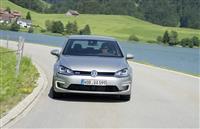 novedades eléctricasDesarrollado exclusivamente por una batería de iones de litio recargable en una fuente de energía externa (toma de corriente o estación de carga), los vehículos eléctricos actualmente tienen un rango promedio de 150 km.Audi e-tron Quattro , un concepto presagiando el futuro Q6 e-tron se espera para el 2018BMW i3 con una nueva oferta de autonomía real de la batería de 200 kmBMW C Evolución , el scooter eléctrico reformado y equipada con una batería nuevaHyundai IONIQ eléctrico , sedán eléctrico estará disponible en concesiónMercedes CCE , versión eléctrica del GLC SUV cuya producción comenzará en 2019Mitsubishi eX , presagiando el futuro fabricante de cruce 100% eléctricoOpel Ampera-e , el pequeño compacto con una verdadera autonomía de 380 km con una sola cargaRenault ZOE , una nueva gama de 320 kilometros con una sola carga eléctrica para el modelo más vendido en EuropaInteligente Electric Drive (ED) tiene en sus tres versiones eléctricas (Fortwo Coupé, Cabrio y Forfour)Volkswagen Golf E- equipado con una batería nueva para una autonomía real superiores a 230 kmVolkswagen Concept ID , un estudio que ofrece 100% eléctrico de 400 km a 600 km de autonomía y que la versión de producción se pondrá en marcha en el año 2019Tesla Model X, el SUV eléctrico con las primeras entregas en Europa comenzó hace unas semanas
2016: los 5 mejores coches híbridos en Francia 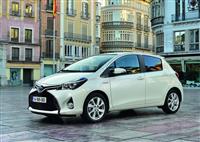 Nuevo plug-in híbrido e híbridoLa combinación de un motor térmico (por lo general la gasolina) a una unidad eléctrico alimentado por una pequeña tecnología de batería de níquel e hidruro metálico (NiMH) o de iones de litio, los vehículos híbridos convencionales se han sumado en los últimos años por las variantes híbridas recargables. Su diferencia: una batería con mayor capacidad de pasar la autonomía eléctrica de 2-3 km a 40-50 km.Audi A3 Sportback e-tron , versión rediseñado del híbrido recargable compacta lanzado en el otoño de 2013BMW i8 Spyder , la declinación "con el viento" del plug-in superdeportivo híbridoCitroën CXperience , el plug-in concepto híbrido que prefigura la próxima berlina C5Hyundai IONIQ en su plug-in híbridos e híbridos variantes, este último siendo comercializado en la primavera de 2017Kia Optima PHEV , Plug-in variante híbrida del sedán grande fabricanteMercedes E 350 ° , plug-in versión híbrida del nuevo sedán grande de la estrellaMitsubishi GT PHEV , presagiando el siguiente estudio en Outlander híbrido recargablePorsche Panamera 4 S Hybrid, PHEV segunda generación de la berlina deportiva comercializado en la primavera de 2017Toyota C-HR , poco híbrido hermano RAV4 cuyo lanzamiento está previsto para finales de 2016Toyota Prius Plug-in Hybrid , PHEV segunda generación de la famosa berlina de dos motoresVolkswagen Tiguan GTE tercer modelo híbrido recargable constructorT8 Volvo S90 , el nuevo buque insignia impulsado por un grupo híbrido recargable cuya comercialización intervenir actual 2017